model catalog 2016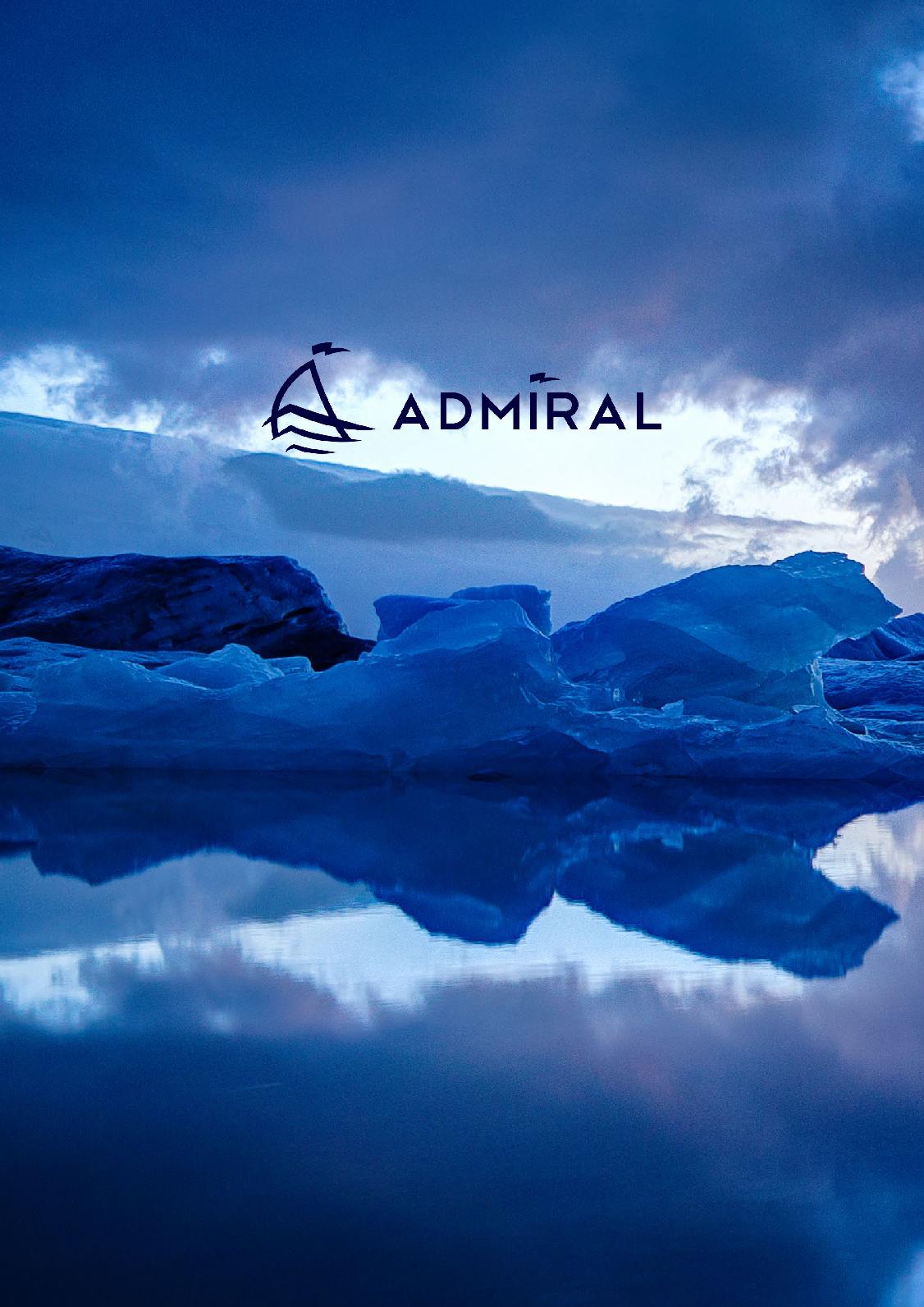 ADVANTAGE IN EVERY MOVEMENT AND convenience in every detailboats and equipment saint-petersburg, russia 2009 - 2016       TRUFFIMPEX Ltd   truffimpex@hotmail.fr      Mr Tricoire Thierry   Tel : +359/893 745 632 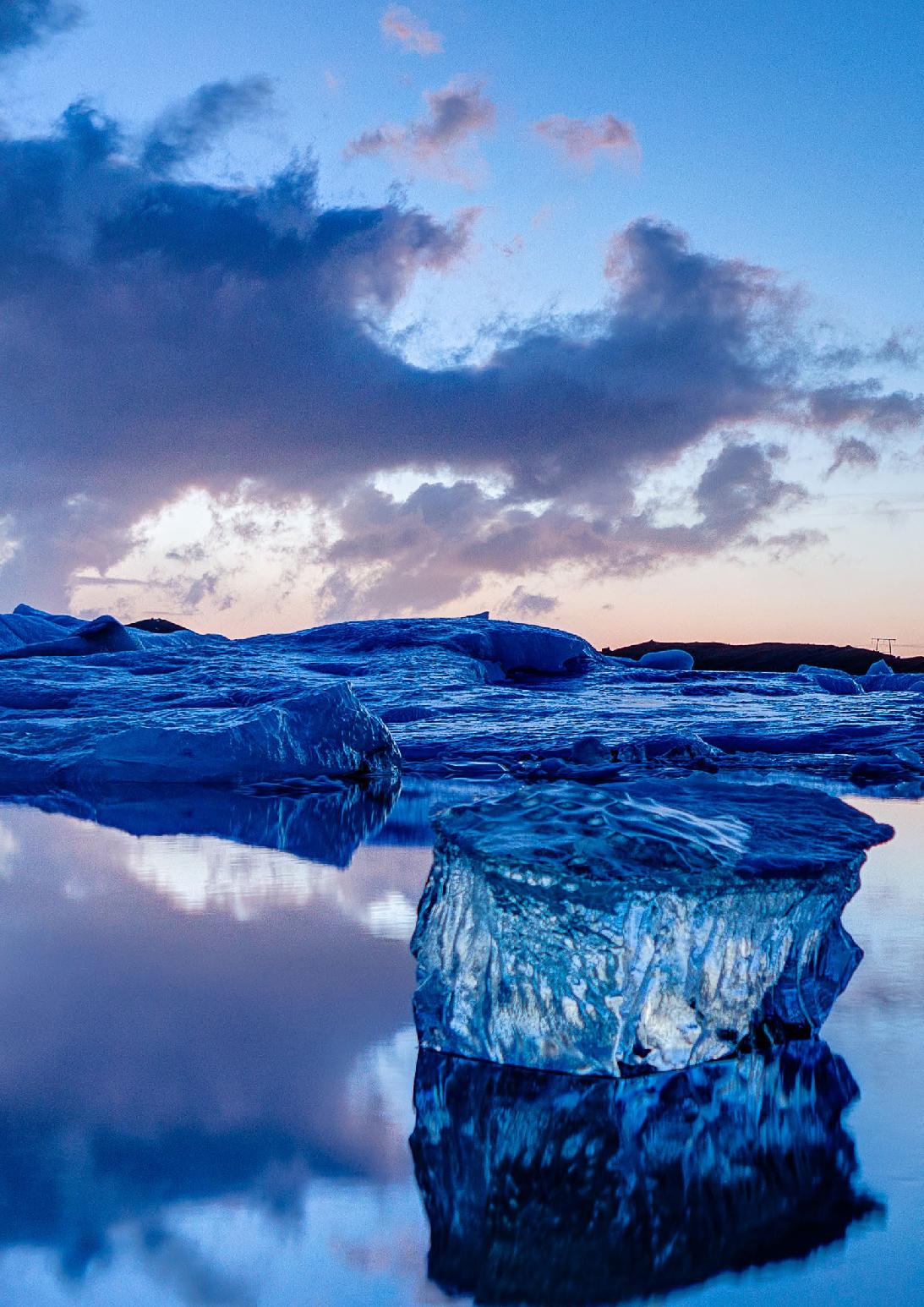 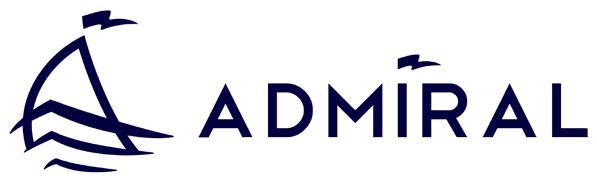 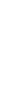 ADMIRAL – one of the largest manufacturers of inflatable boatsin CIS countries with production site located in Saint Petersburg, Russia.ADMIRAL is fast developing and export oriented Russian company. ADMIRAL produces inflatables for both the leisure and professional smarkets. ADMIRAL has a long established reputation for innovative design, superior construction, and outstanding customer satisfaction. We combine top grade high technology materials with yearsof experience in boats production. Highly skilled engineers and designers ensure the usability and safety.ADMIRAL has a wide range of products starting from small yacht tenders and raw boats to big seaworthy boats. We never shied away from the hard work of refining our existing models and designing new inflatables.What is an inflatable boat?An inflatable boat is a lightweight boat constructed with its sides and bow made of flexible tubes containing pressurized gas. For smaller boats, the floor and hull is often flexible, while for boats longer than 3 meters, the floor typically consists of three to five rigid plywood or aluminum sheets fixed between the tubes with rigid transom for outboard motor. The main advantage of every inflatable boat is its inflatable buoyancy tube.This most important part of every inflatable gives some incredible features to them:The boat becomes about 2 times wider, which sufficiently increases stability.The combination of the inflatable buoyancy tube with V-shape bottoms makes its seaworthiness really fantastic.The boat has a multi-chamber tube with an incredible buoyancy volume. It guarantees unbelievable safety, carry and passenger capacities.The main body materials are light and flexible. It makes the boat light, portable, easy in storage and transportation.WHY ADMIRAL?The main value – is our customers.Our customers drive our desire for constant innovations, improvement of goods quality and customer service.We adopt the design according to customer desires and each market particularities.We are using only top grade materials for the production.Each model is CE certificated.We are providing best and optimal logistic service: sea freight, air shipment or truck delivery.All the goods are handmade. We have a strict control at all production stages.We have a flexible price policy for each distributor, dealer and end customer.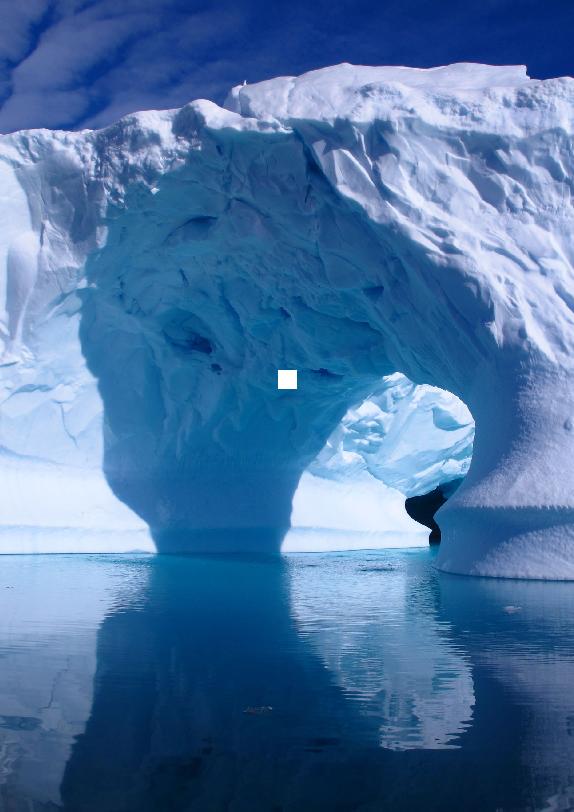 boat ModelsYacht tenders(built-in transom)am-180 / AM-200 AM-230 / am-250 / AM-270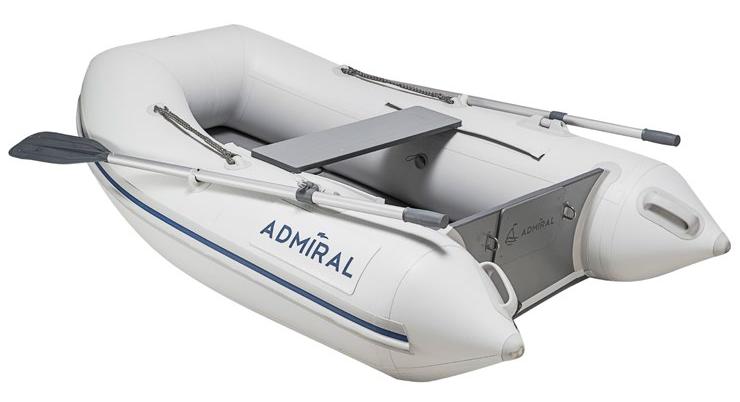 sport seriesam-320s / am-340s / am-360s am-340sl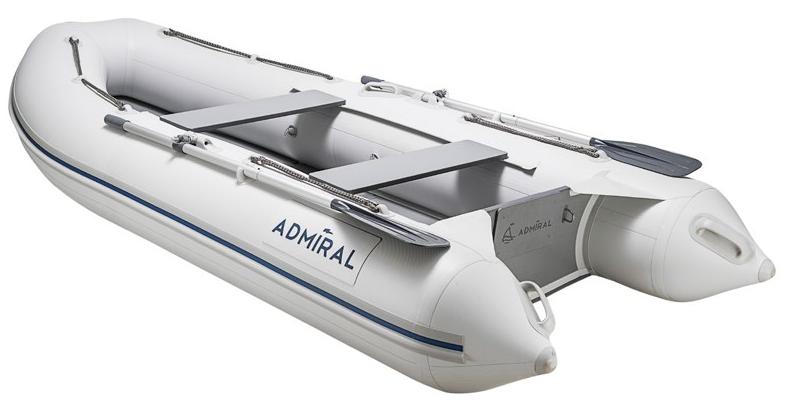 motor-rowing boats(seaworthy)am-380/am-410 am-430/am-450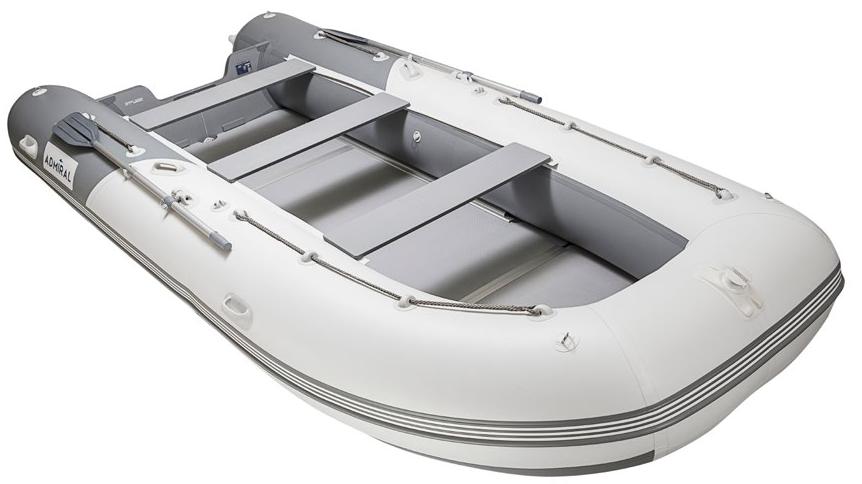 RAW BOATSam-260 / am-260T am-280 / am-280t / am-280tp am-300t / am-300p / am-300tp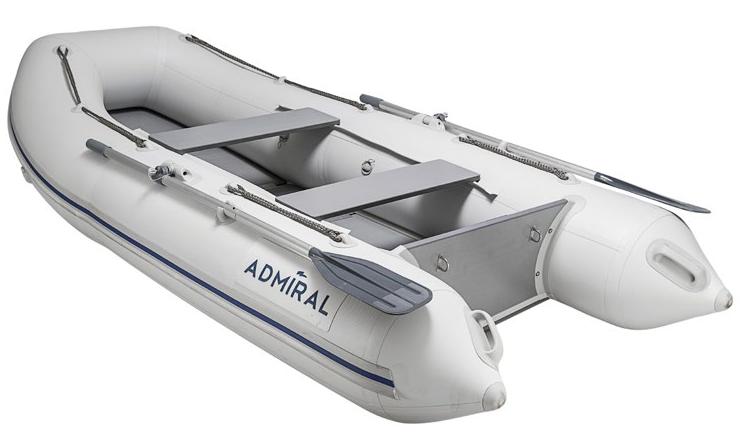 classic seriesam-305c / am-320c am-305cl / am-320cl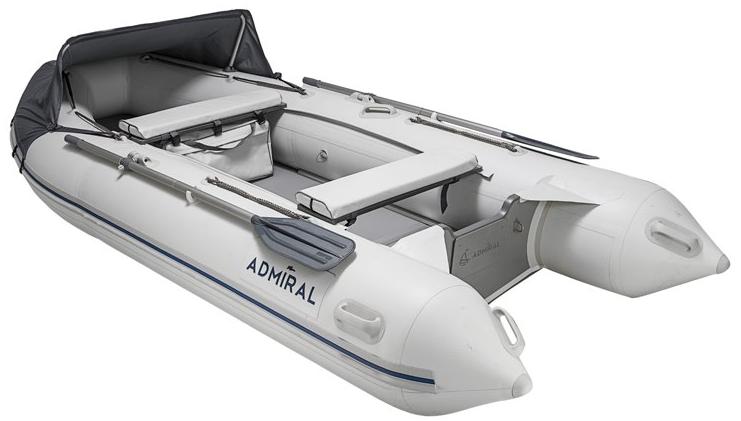 motor-rowing boats(increased seaworthy)am-480 am-500 am-520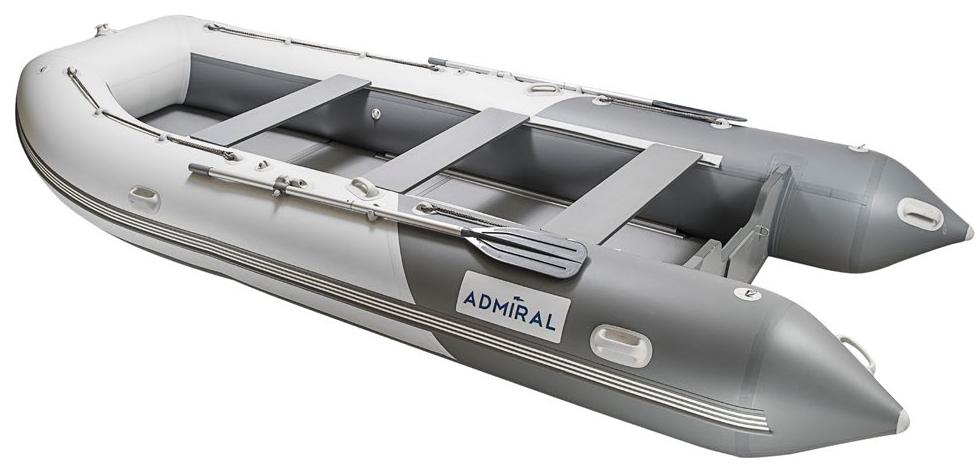 Model «С» – Classic.Model «СL» – Classic lux (Large cockpit. In a set, tent for the front part, two pads). Model «S» – Sport (Narrower nose).Yacht tenders(built-in transom)am-180 / AM-200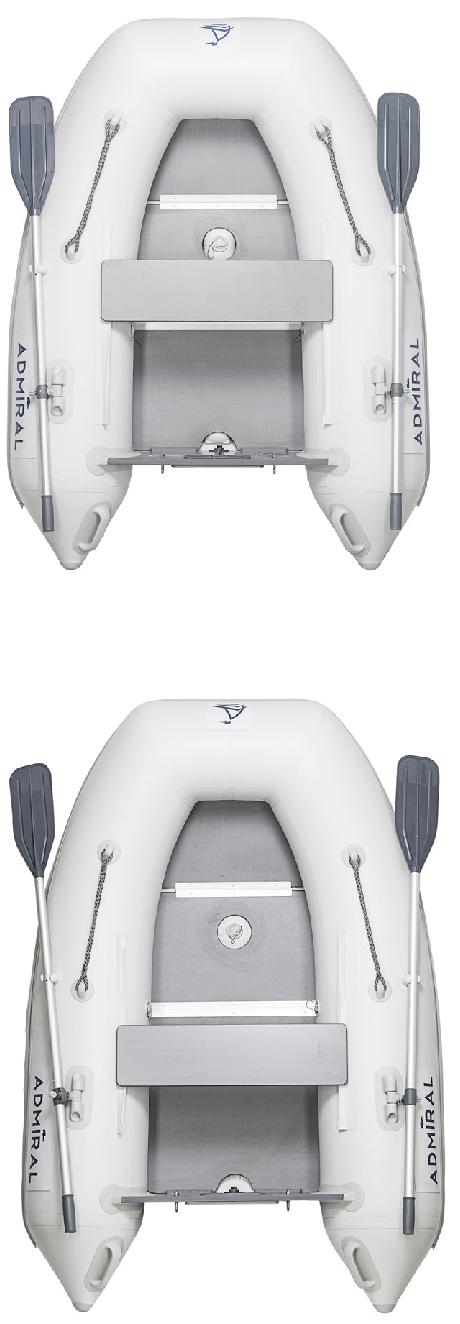 am-200*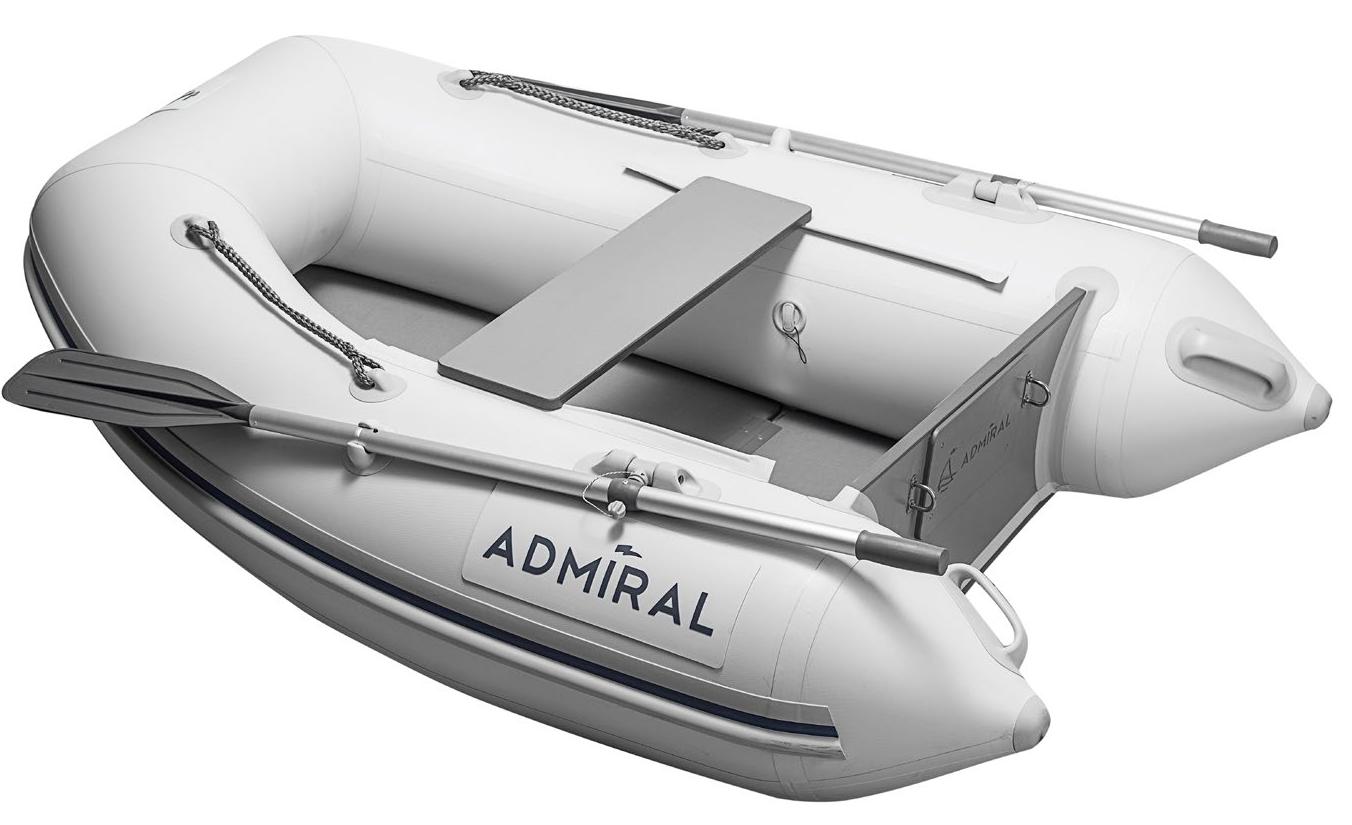 Yacht tenders(built-in transom)AM-230 / am-250 / AM-270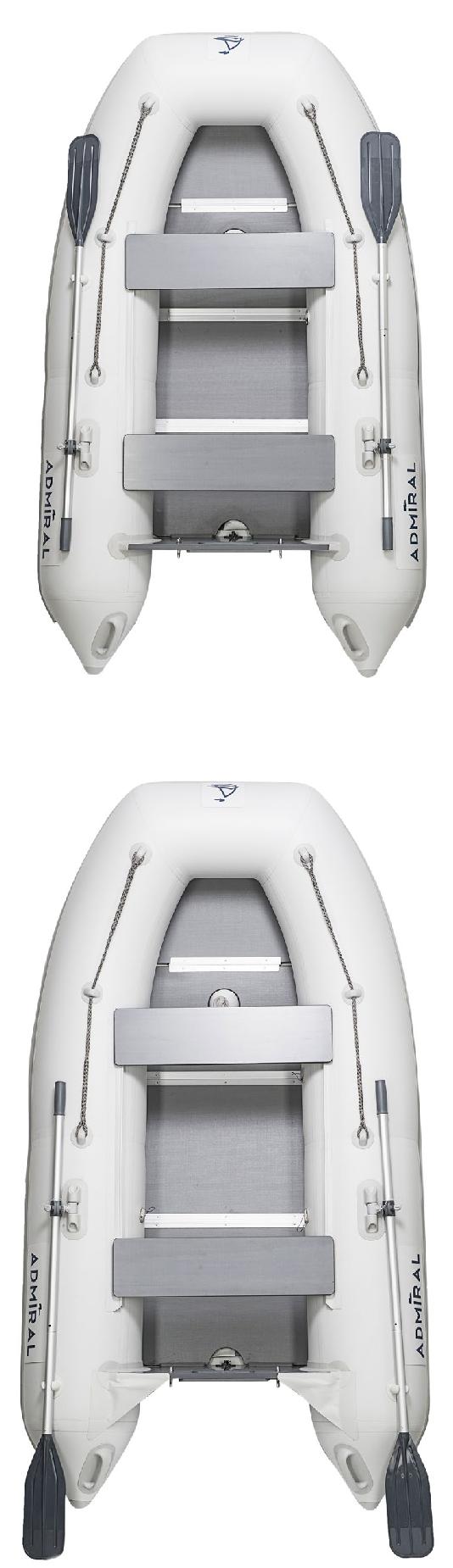 am-270*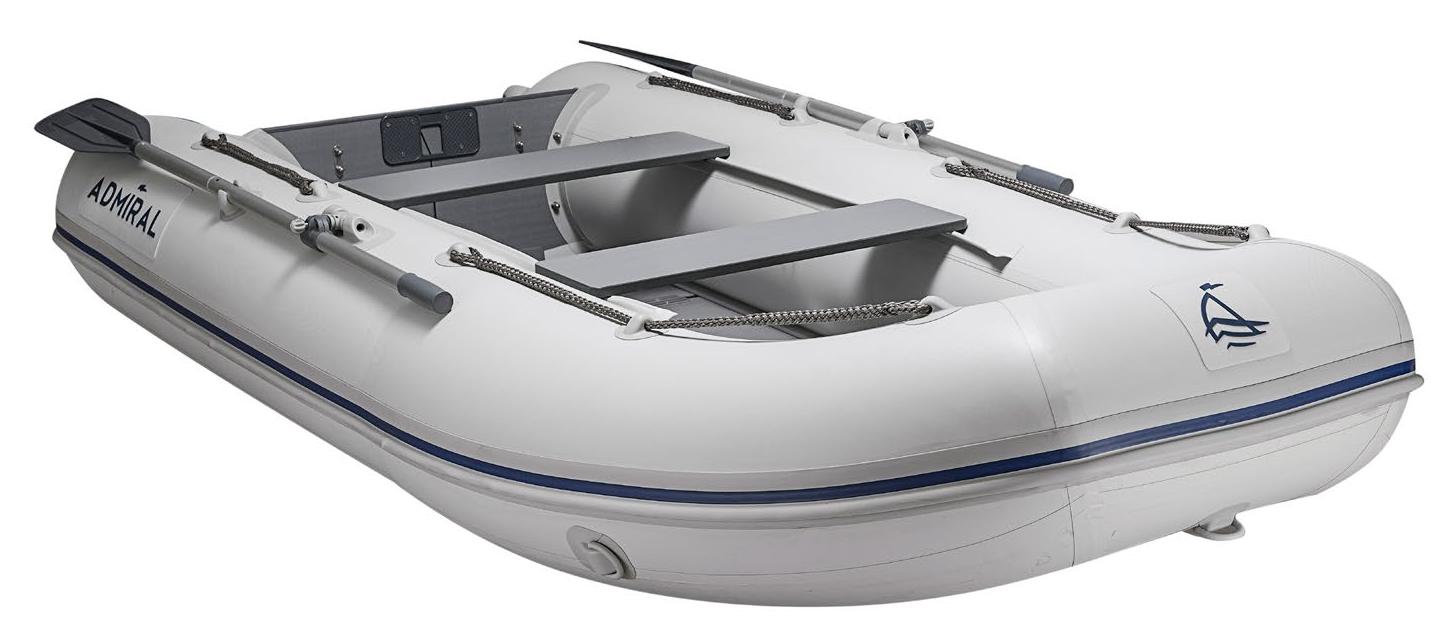 RAW BOATS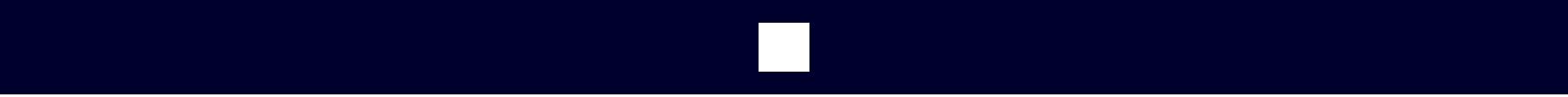 am-260 / am-260T am-280 / am-280t / am-280tp am-300t / am-300p / am-300tp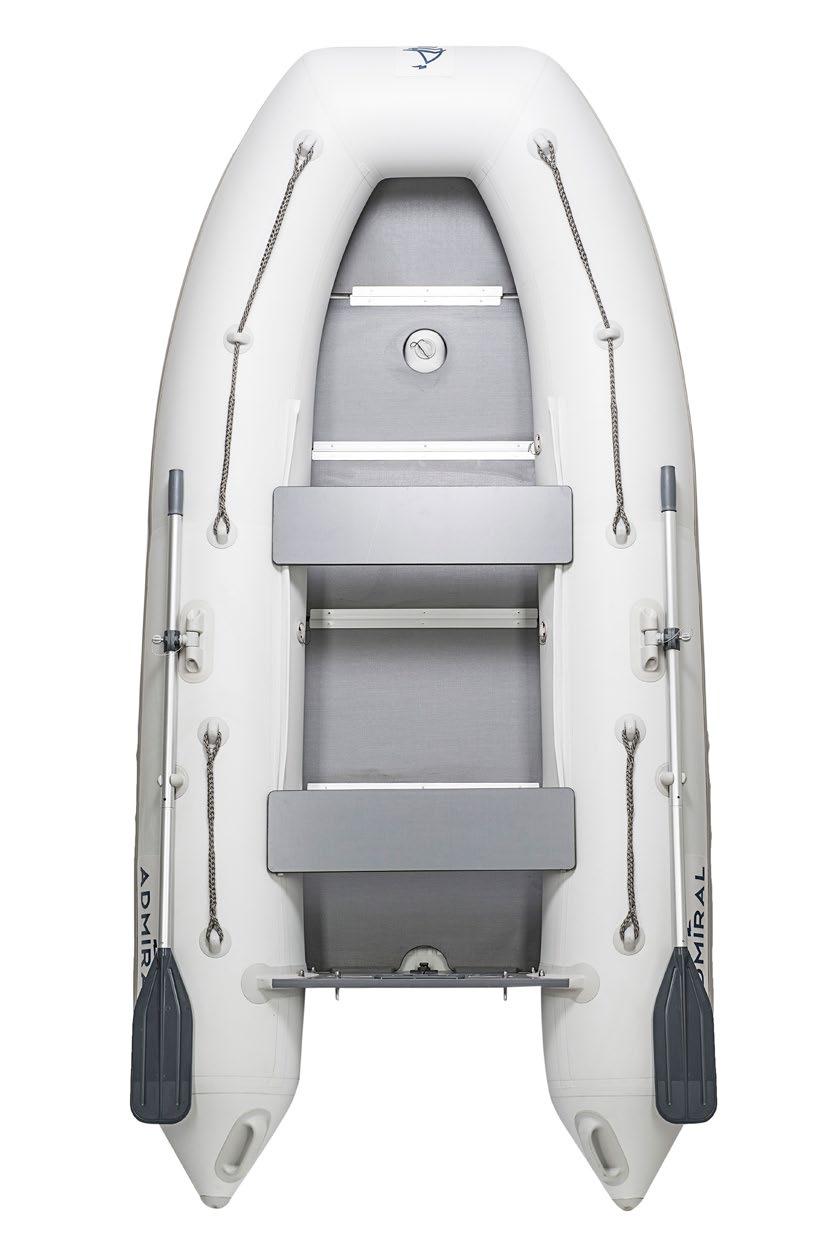 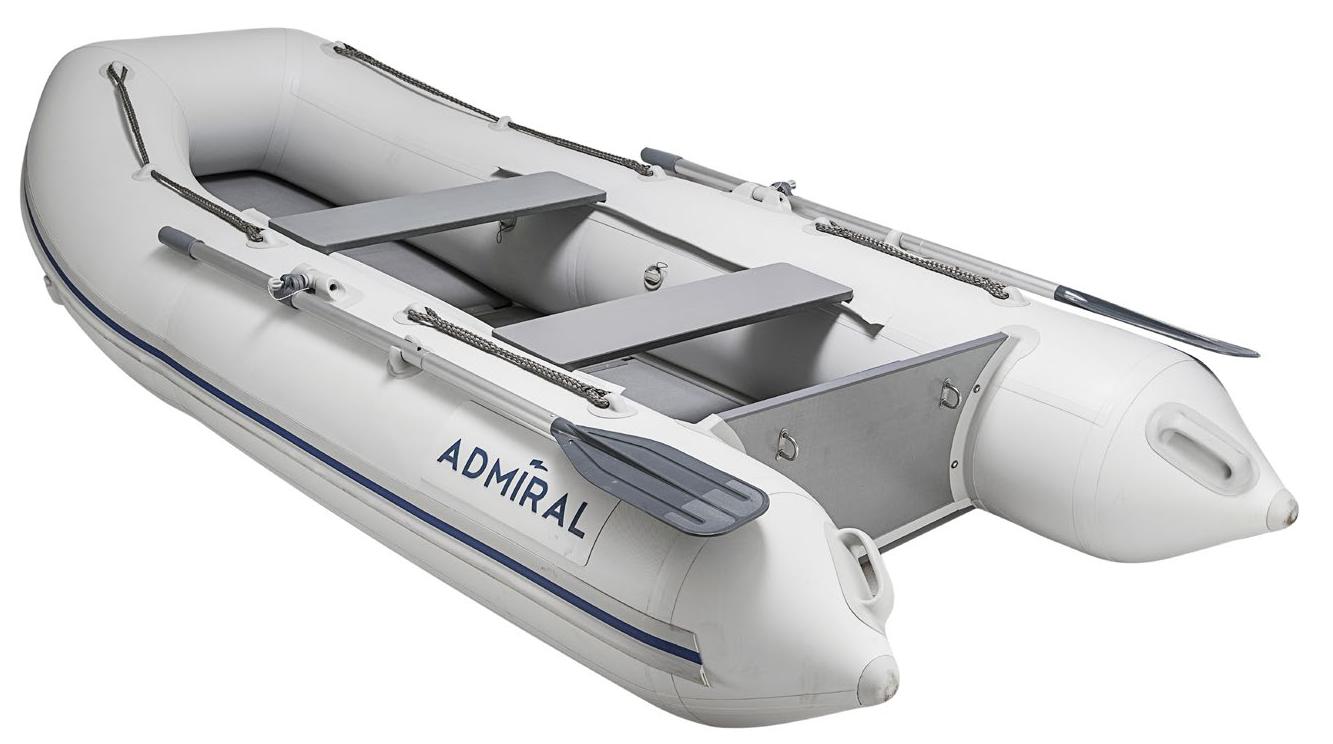 am-280*sport series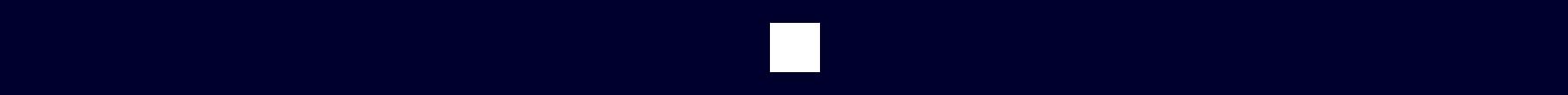 am-320s / am-340s / am-360s am-340sl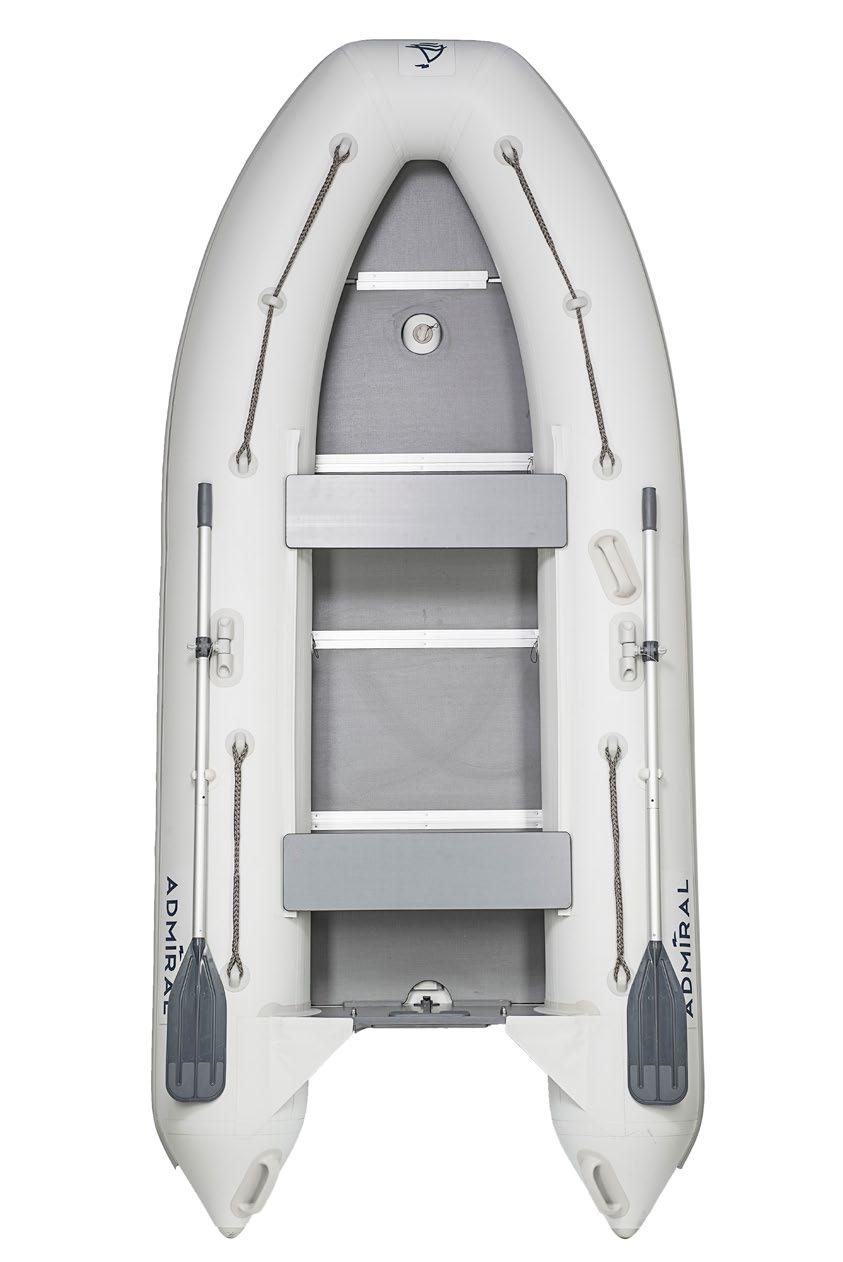 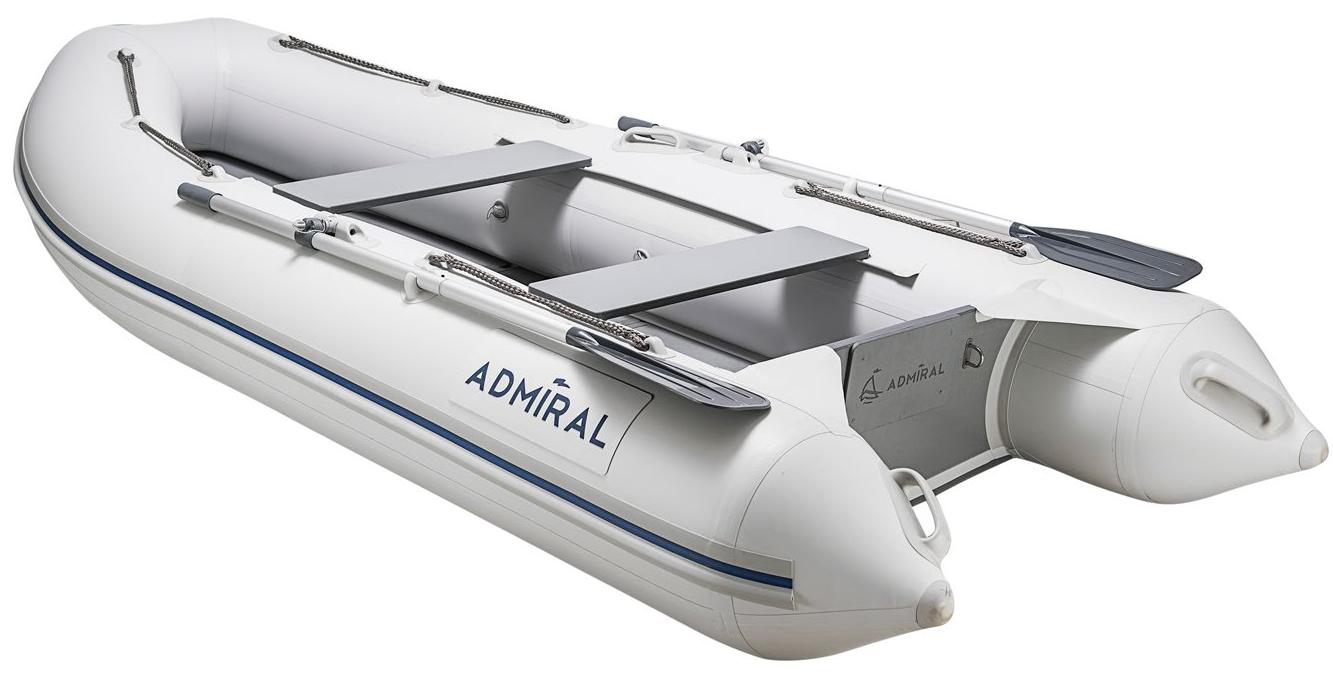 am-320C*classic seriesam-305c / am-320c am-305cl / am-320cl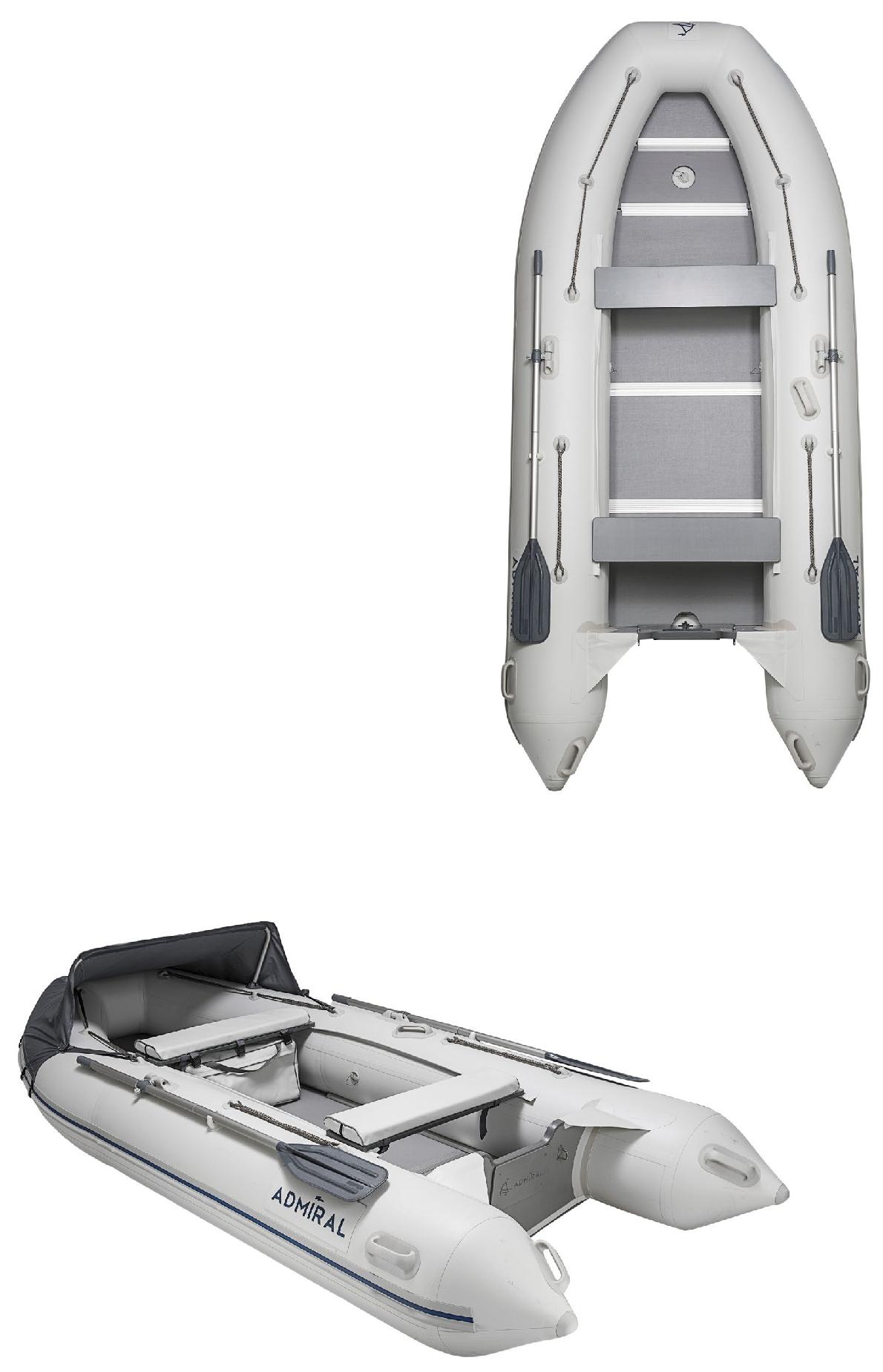 am-320cl*motor-rowing boats(seaworthy)am-380/am-410 am-430/am-450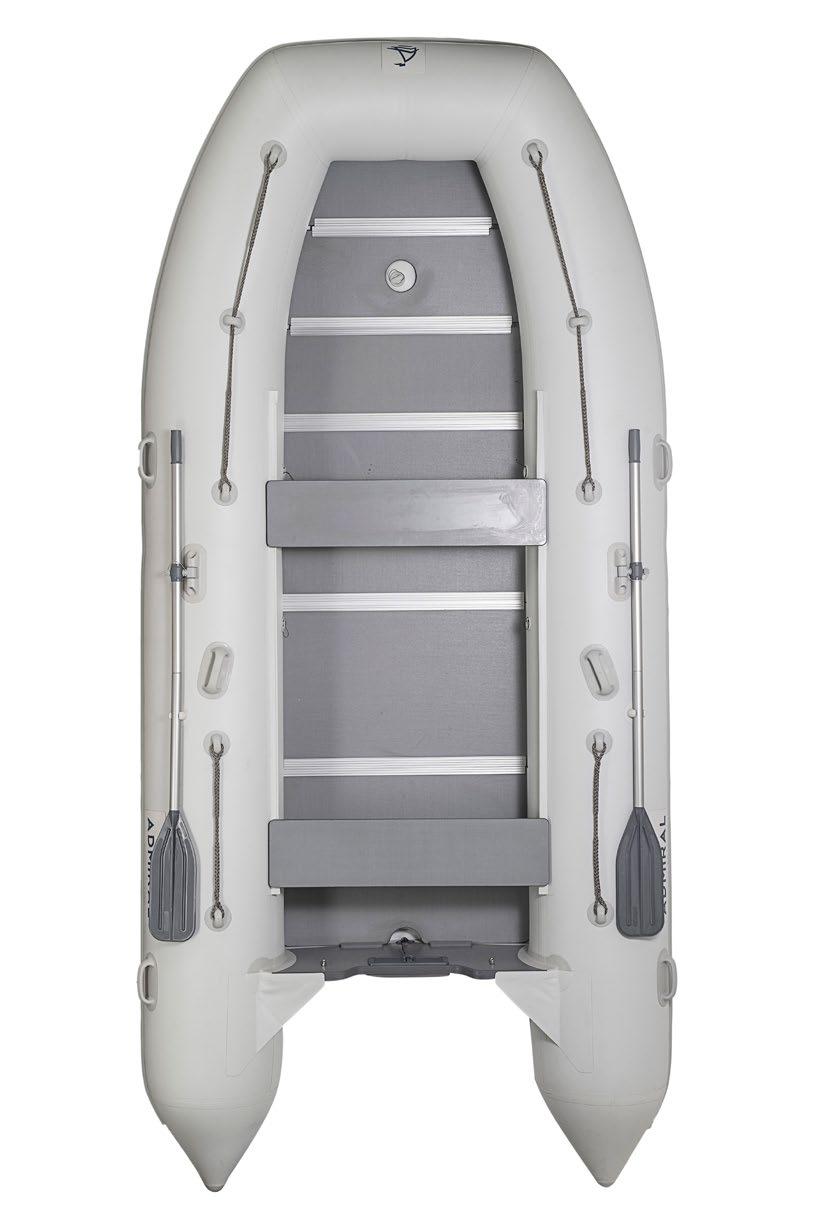 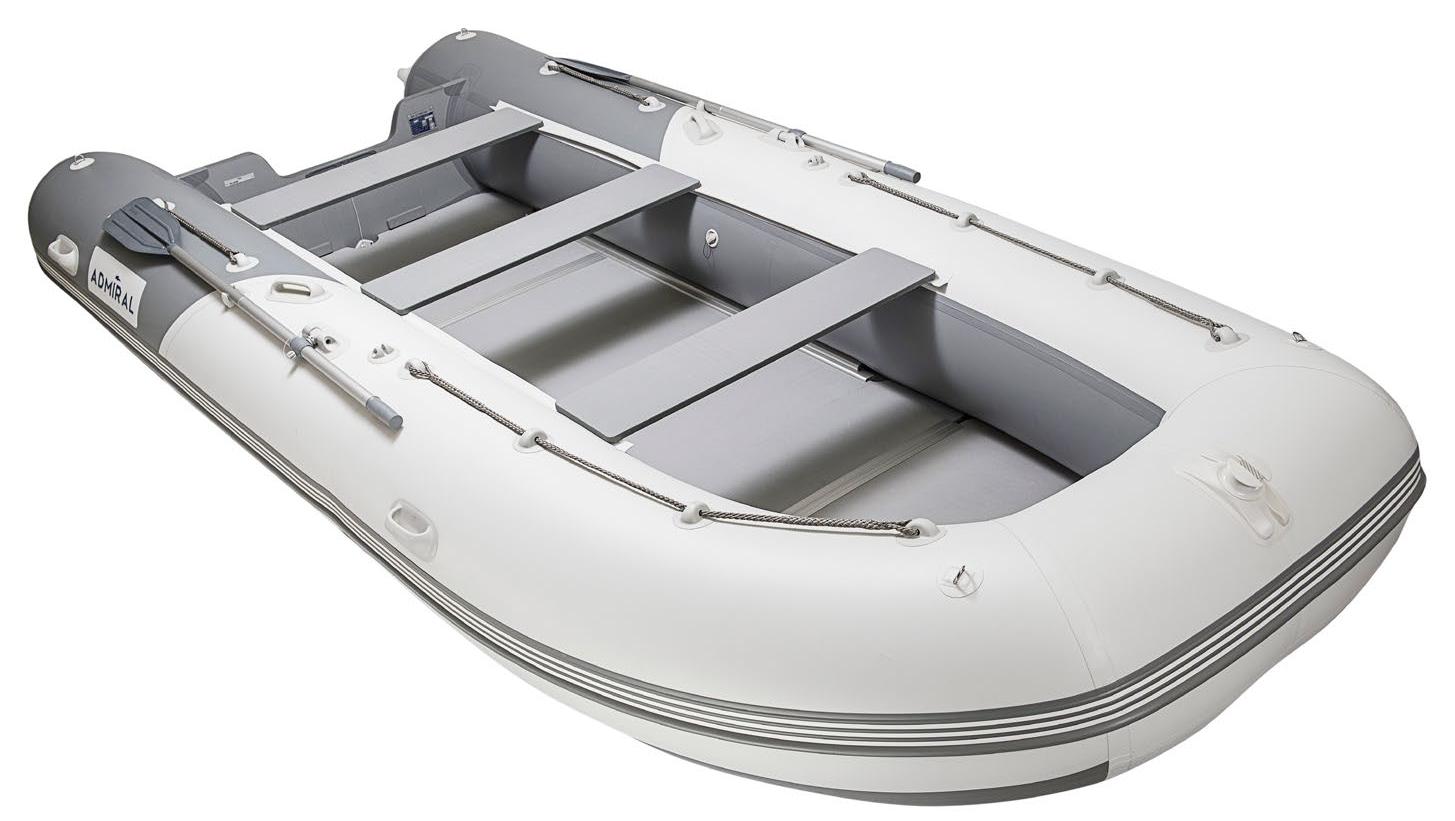 am-410*motor-rowing boats(increased seaworthy)am-480 am-500 am-520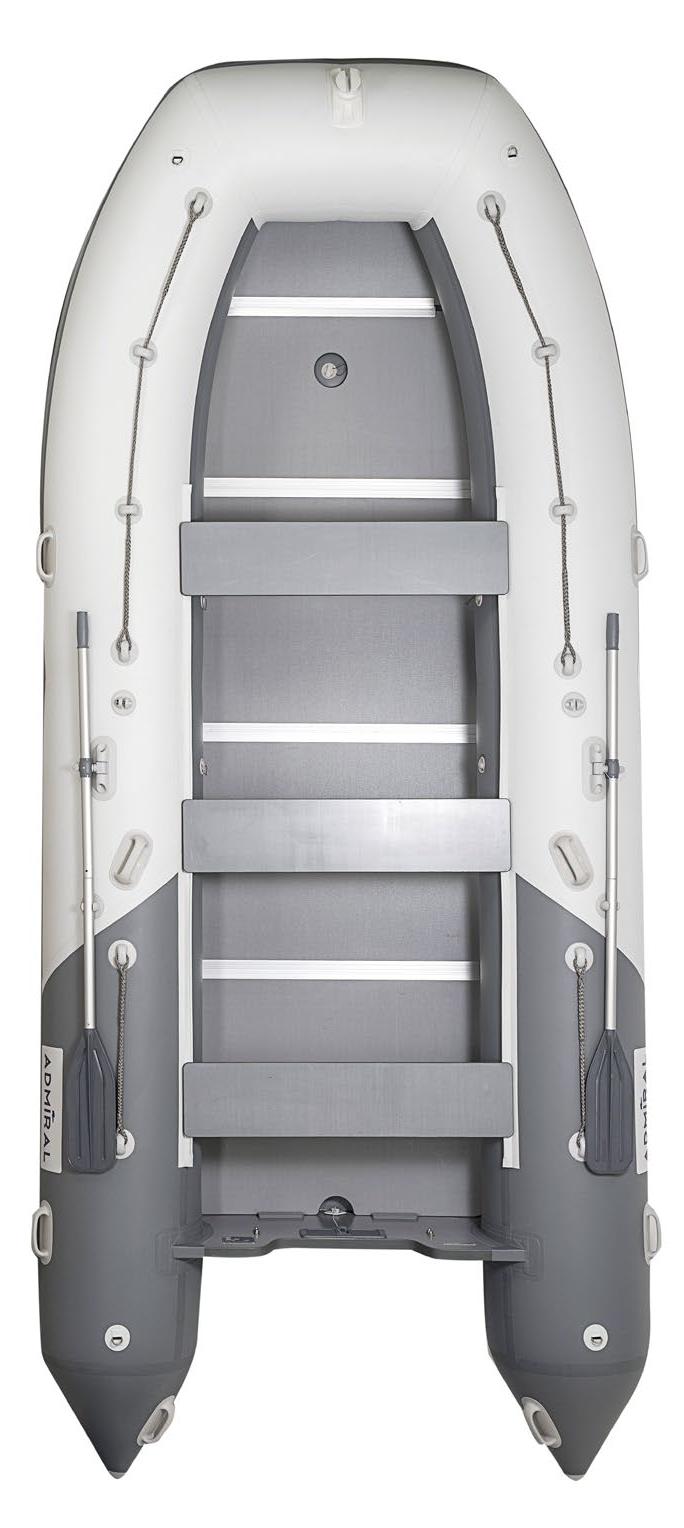 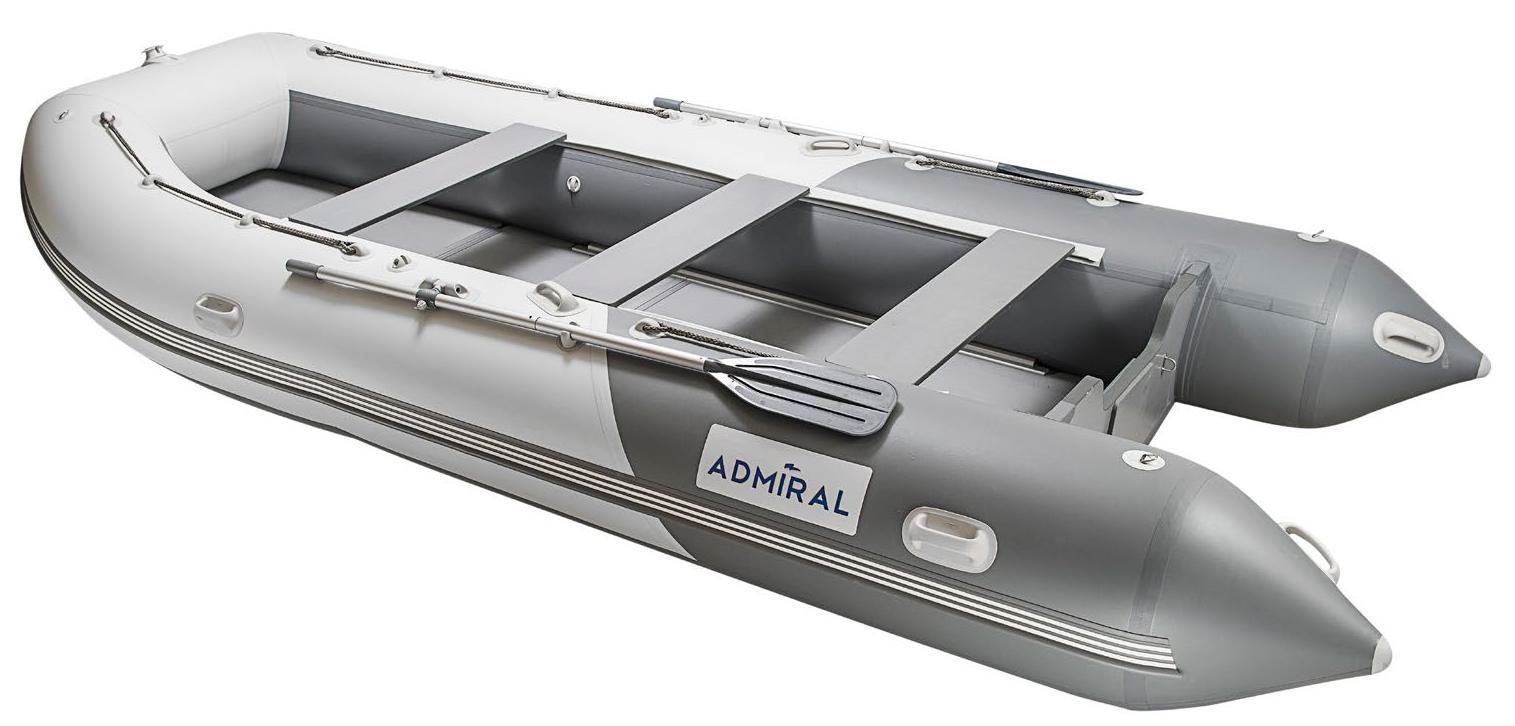 am-520*SPECIFICATIONS:am-180*Length1800 / 2000 mmWidth1380 / 1380 mmCockpit length1060 / 1280 mmCockpit width580 / 580 mmTube diametr400 / 400 mmNumber of sealed sections2+1 / 2+1Max. bearing capacity265 / 290 kgMax. passenger capacity (persons)1 / 1Max. motor power, H.P.2,5 h.p./ 2,5 h.p.Overall boat weight18 / 21 kgTransom height390 / 390 mmTubes, m30,34 / 0,39 mmDELIVERY SET:Inflatable boat1 pcHard seat (bench)1 pcOar2 pcsPedal air donkey1 pcTimber flooring (a set)1 pcStringers set (a set)1 pcBoat bag1 pcam-200*Timber flooring bag1 pcA case for the stringers set1 pcRepair kit in a package1 pc(glue in a tube, PVC fiber for pads,valve adapter, Operation Manual)SPECIFICATIONS:am-250*Length2300 / 2500 / 2700 mm2300 / 2500 / 2700 mmWidth1380 / 1380 / 1380 mm1380 / 1380 / 1380 mmCockpit length1530 / 1720 / 1900 mm1530 / 1720 / 1900 mmCockpit width580 / 580 / 580 mmTube diametr400 / 400 / 400 mm400 / 400 / 400 mmNumber of sealed sections3+1 / 3+1 / 3+1Max. bearing capacity325 / 350 / 375 kgMax. passenger capacity (persons)Max. passenger capacity (persons)1 / 2 /2Max. motor power, H.P.2,5 / 2,5 / 2,5 h.p.Overall boat weight25 / 28 / 31 kgTransom height420 / 420 / 420 mmTubes, m30,45 / 0,5 / 0,55DELIVERY SET:Inflatable boat1 pcHard seat (bench)1 pcOar2 pcsPedal air donkey1 pcTimber flooring (a set)1 pcStringers set (a set)1 pcBoat bag1 pcTimber flooring bag1 pcA case for the stringers set1 pcRepair kit in a package1 pc(glue in a tube, PVC fiber for pads,(glue in a tube, PVC fiber for pads,valve adapter, Operation Manual)valve adapter, Operation Manual)am-270*SPECIFICATIONS:am-280*Length2600 / 2800 / 300 mmWidth1380 / 1380 / 1480 mmCockpit length1800 / 2000 / 2200 mmCockpit width580 / 580 / 580 mmTube diametr400 / 400 / 400 mmNumber of sealed sections3+1 / 3+1 / 3+1Max. bearing capacity200 / 210 / 200 kgMax. passenger capacity (persons)1 / 2 / 2Max. motor power, H.P.3 / 3,5 / 3,5 h.p.Overall boat weight18 / 22 / 22,5 kgTransom height390 / 390 / 390 mmTubes, m30,6 / 0,65 / 0,7Overall dimensions900*300*650 mmof the boat packing (mm)Overall dimensions600*400*800 mmof the timber flooring (mm)DELIVERY SET:Inflatable boat1 pcHard seat (bench)2 pcsOar2 pcsPedal air donkey1 pcTimber flooring (a set)1 pcStringers set (a set)1 pcBoat bag1 pcTimber flooring bag1 pcA case for the stringers set1 pcRepair kit in a package1 pc(glue in a tube, PVC fiber for pads,valve adapter, Operation Manual)SPECIFICATIONS:am-320S*Length3200 / 3400 / 3600 mmWidth1430 / 1580 /1650 mmCockpit length2350 / 2440 / 2570 mmCockpit width630 / 680 /730 mmTube diametr400 / 450 / 450 mmNumber of sealed sections3+1 / 3+1/ 3+1Max. bearing capacity450 / 600 / 700 kgMax. passenger capacity (persons)4 / 5 / 5Max. motor power, H.P.10 / 18 / 25 h.p.Overall boat weight42,5 / 59 / 65 kgDELIVERY SET:Inflatable boat1 pcHard flooring of five sections (a set)1 pcLongitudinal grider2 pcsHard seat (bench)2 pcsOar2 pcsPacking bag for IMB1 pcPacking bag for hard flooring1 pcPedal donkey1 pcAdapter for air valve1 pcSPECIFICATIONS:am-320c*Length3050 / 3200 mmWidth1450 / 1450 mmCockpit length2170 / 2290 mmCockpit width650 / 650 mmTube diametr400 / 400 mmNumber of sealed sections3+1 / 3+1Max. bearing capacity425 / 450 kgMax. passenger capacity (persons)4 / 4Max. motor power, H.P.8 / 10 h.p.Overall boat weight38 / 42 kgDELIVERY SET:Inflatable boat1 pcHard seat (bench)2 pcsOar2 pcsPedal air donkey1 pcTimber flooring (a set)1 pcStringers set (a set)1 pcBoat bag1 pcTimber flooring bag1 pcA case for the stringers set1 pcRepair kit in a package1 pc(glue in a tube, PVC fiber for pads,valve adapter, Operation Manual)SPECIFICATIONS:am-410*Length3800 / 4100 / 4300 mmWidth1900 / 1900 / 2050 mmCockpit length2700 / 3000 / 3200 mmCockpit width900 / 900 / 950 mmTube diametr500 / 500 / 550 mmNumber of sealed sections4+1 / 4+1 / 4+1 / 4+1Max. bearing capacity1000 / 1050 / 1250 kgMax. passenger capacity (persons)7 / 7 / 8Max. motor power, H.P.30 / 30 / 30 h.p.Overall boat weight79,5 / 82,5 / 104 kgDELIVERY SET:Inflatable boat1 pcHard flooring of five sections (a set)1 pcLongitudinal grider2 pcsHard seat (bench)2 pcsOar2 pcsPacking bag for IMB1 pcPacking bag for hard flooring1 pcPedal donkey1 pcAdapter for air valve1 pcSPECIFICATIONS:am-520*Length4800 / 5000 / 5200 mmWidth2200 / 2200 / 2200 mmCockpit length3370 / 3540 / 3700 mmCockpit width1000 / 1000 / 1000 mmTube diametr600 / 600 / 600 mmNumber of sealed sections6+1 / 6+1 / 7+1Max. bearing capacity1700 / 1800 / 1900 kgMax. passenger capacity (persons)10 / 11 / 11Max. motor power, H.P.50 / 50 / 50 h.p.Overall boat weight110 / 113 / 118 kgDELIVERY SET:Inflatable boat1 pcHard flooring of five sections (a set)1 pcLongitudinal grider2 pcsHard seat (bench)2 pcsOar2 pcsPacking bag for IMB1 pcPacking bag for hard flooring1 pcPedal donkey1 pcAdapter for air valve1 pc